ČETRTEK, 23.4.2020Se oproščam. Kot kaže je prišlo do napake.MAT - Sestavi štiri račune iz treh številSe še spomniš, kako smo sestavljali račune seštevanja in odštevanja. Vemo, da sta seštevanje in odštevanje nasprotni računski operaciji. Primer:          3 + 4 = 7          7 – 4 = 3             4 + 3 = 7          7 – 3 = 4Enako lahko delamo tudi pri večjih številih.Primer:         56 – 43 = 13            13 + 43 = 56                     56 – 13 = 43            43 + 13 = 56 Seveda pa moramo biti prepričani, da pravilno računamo. V karirasti zvezek napiši Vaja in nato sestavi štiri račune iz števil   25, 23, 48   in iz števil24, 32, ___     Tretje število moraš ugotoviti. Rešuj naloge v DZ – 112, 113 nalogi 4,5Pomoč pri nalogi 3 na strani 112.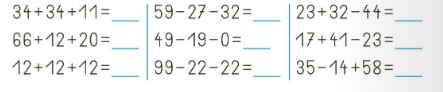 SLJ, SPO in GUM imaš na naslovu https://ucilnice.arnes.si/mod/folder/view.php?id=1085469Rešitve 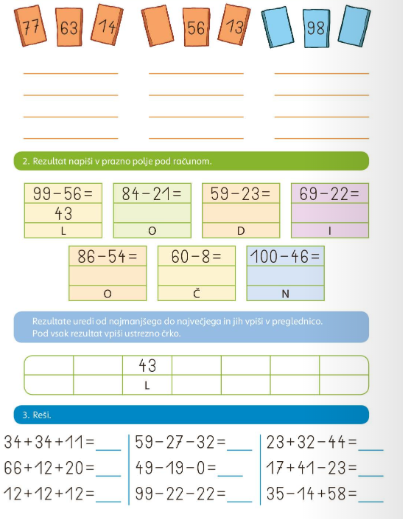 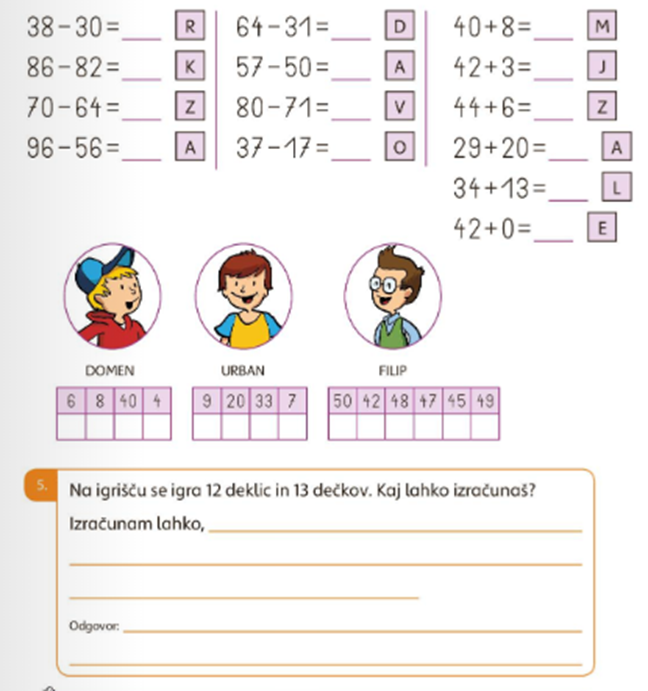 77 – 63 = 1469 – 56 = 13100 – 98 = 277 – 14 = 6369 – 13 = 56100 – 2 = 9814 + 63 = 7713 + 56 = 692 + 98 = 10063 + 14 = 7756 + 13 = 6998 + 2 = 100       63     36        47   32     52      54323647525463ODIČNO                      79                    0                      11                      98                   30                       35                      36                    55                       79ZRAKVODAZEMLJAkoliko otrok je na igrišču.12 + 13 = 25Na igrišču je 25 otrok.